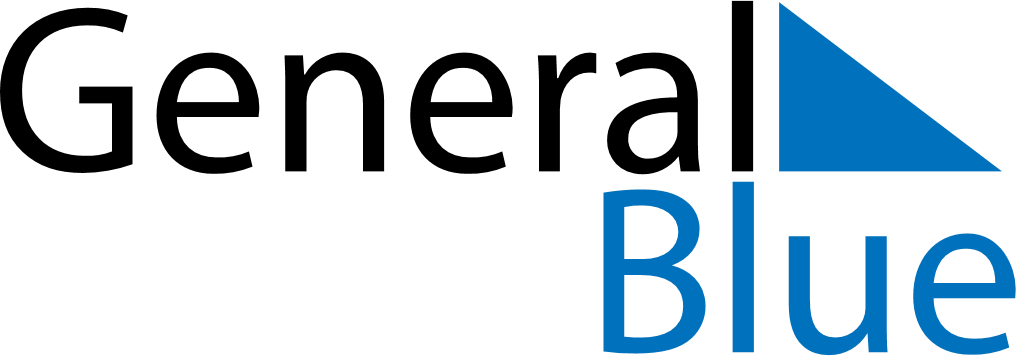 June 2019June 2019June 2019ChinaChinaMONTUEWEDTHUFRISATSUN12Children’s Day3456789Dragon Boat Festival101112131415161718192021222324252627282930